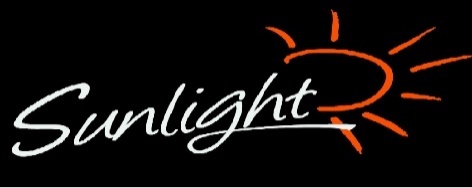 TAKE AWAY MENU DELIVERY OR COLLECTIONStartersGarlic Dough Balls			£3			BBQ Ribs				£5Duck Spring Rolls			£5			Chicken Skewers			£5Chicken Liver Pate			£5			Salt N Pepper Chicken			£6Vegetable Spring Rolls                  	£5			Tiger Prawn & Chorizo Skewers		£6Brie, Cranberry & Rocket Parcel		£5			Garlic & Cheese Flatbread		£4Mains Cajun Chicken Burger & Chips                	£9                          	Carbonara 				£9Vegetarian Burger & Chips		£9			Steak Burger & Chips			£9	10” Pizza with 2 toppings		£10			Lasagne (Beef or Vegetarian)		£9	Stir Fry (Chicken or Prawn)		£9			Halloumi Burger & Chips		£9	8oz Rump Steak & Chips		£14           	 	Fish & Chips				£9	Vegan Shepherd’s Pie			£10			Scouse & Red Cabbage			£8Ham, Egg & Chips                                         £10                                     Omelette & Chips                                        £8	Chilli con Carne & Rice			£8			Curry (Chicken, Prawn, Veg)                       £9	Homemade Pie, Chips & Peas                   £12			Feather Blade Beef                                       £13			Side Orders          	Salt & Pepper Chips  			£4			Triple Cooked Chips			£3Onion Rings				£3			Garlic Mushrooms			£3Halloumi Fries				£3			Peppercorn Sauce or Diane Sauce      	£3 Cauliflower Cheese                                      £3                                       Roast Potatoes                                             £3                      DessertsBanoffee Cheesecake			£5	              	Waffle & Strawberries & Vanilla Ice Cream           £5	Sticky Toffee Pudding			£5		Chocolate Brownie & Vanilla Ice Cream	              £5	Apple Crumble & Custard		£5		Pecan Tart					£5Dark Chocolate Torte                                   £5                        Cheeseboard                                                                £7 Sunday RoastServed with Roast Potatoes, Seasonal Veg, Stuffing & Red Wine GravyRoast Lamb				£11		Sirloin of Beef					£11Chicken 				£10		Roasted Pork Loin                                                       £10Nut Roast				£10		Sharing Platter for 2 (Beef, Lamb & Chicken)	£35                                                                                                     Inc bottle of House Wine (Red, White or Rose)Afternoon Tea £11.00                     Gentlemen’s Tea £15.00